ANKIETA PREFERENCJI KLIENTAWNĘTRZA MIESZKALNEGODzięki poniższej ankiecie poznamy Państwa  preferencje i będziemy mogli sprostać Państwa oczekiwaniom w projekcie wymarzonego wnętrza.Prosimy o wybranie jednej lub kilku odpowiedzi w zależności od  pytania.Imię i nazwisko: ……………………………………………………..Charakterystyka użytkowników wnętrza: Kto jest bezpośrednim użytkownikiem domu/mieszkania? zamawiającywynajmującyinne…Dla jakiej liczby użytkowników przeznaczona jest projektowana przestrzeń?12345inne…W jakim przedziale wiekowym są domownicy?niemowlakdziecko w wieku szkolnymstudentdorośliosoby starszeinne…Czy powinna być zapewniona dodatkowa przestrzeń umożliwiająca przyjmowanie gości? (spotkania w większym gronie)taknieinne…Czy w domu będą zwierzęta? taknieJeśli tak, to jakie?pieskotklatkowe typu królik, chomik, świnka morskarybkiinne…Jak zazwyczaj wygląda Państwa dzień?  praca w domupraca poza domeminne…Forma spędzania czasu wolnego, przyzwyczajenia, hobby i zainteresowania? miejsce do czytaniamiejsce do oglądania tvmiejsce do przechowywania roweru/ motorumiejsce do przechowywania sprzętu/ mebli ogrodowychinne…Czy w domu są planowane jakieś specyficzne urządzenia?bieżniaorbitrekfortepianinne…Informacje dodatkowe:przestrzeń dla osób niepełnosprawnychprzestrzeń dla osób starszychwarunki dla alergikówinne…Funkcja projektowanego wnętrza:Jakie problemy/niedogodności dostrzegacie Państwo w użytkowaniu wnętrza, w którym obecnie mieszkacie?  za mała kuchniazbyt małe/ nieustawne pokojeza małe łazienkiinne…Czy są jakieś meble, przedmioty lub dekoracje z poprzedniego wnętrza, które chcielibyście Państwo wkomponować w nowym układzie (rzeźby, obraz, meble, fotel)?  tak (proszę wysłać zdjęcia, podać ilość i wymiary)niePreferowanie miejsce spożywania posiłków: jadalniasaloninne…Preferowane miejsce do wypoczynku:pokój dziennybalkon/ tarasinne…Czy projekt powinien uwzględnić pomieszczenia o szczególnej funkcji?pokój giersiłowniabiuromiejsce do przechowywaniainne…Preferowane klasa wyposażenia: meble na wymiargotowe produkty wysokiej jakościgotowe produkty typu IKEAinne…Preferencje stylistyczne, kolorystyczne:Jaki styl preferujecie Państwo w nowym wnętrzu :minimalistyczny 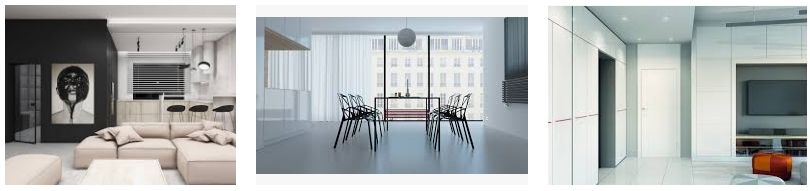 eklektyczny       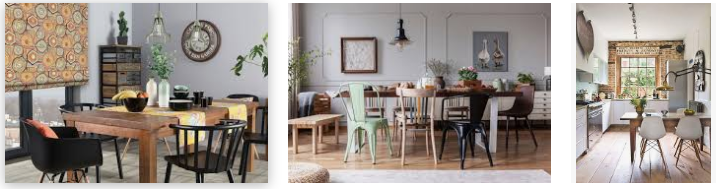 glamour         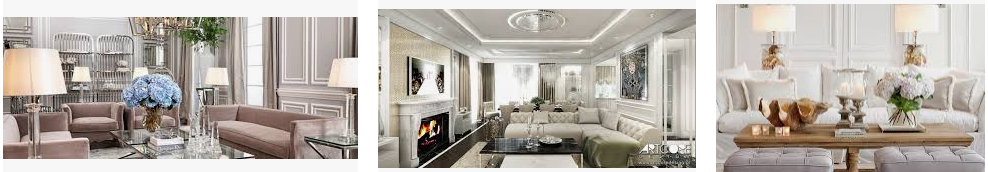 boho    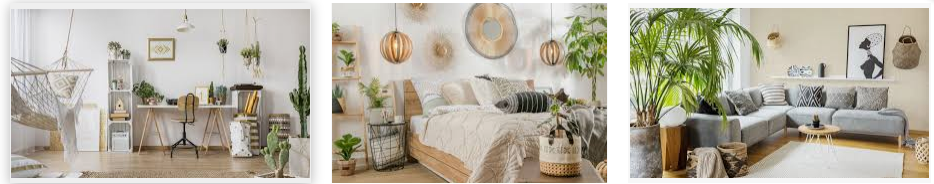 rustykalny    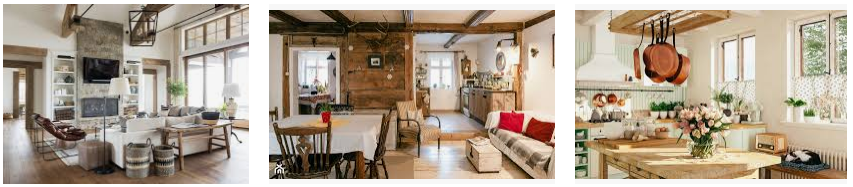 industrialny        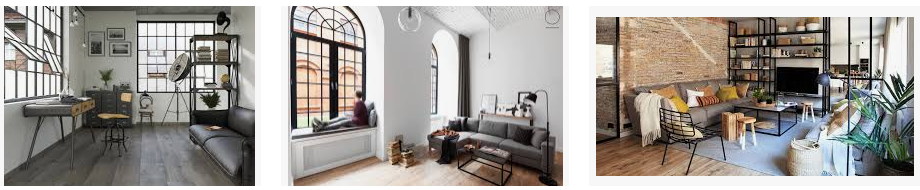 skandynawski     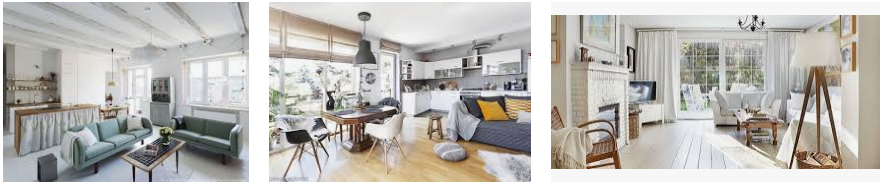 lofty         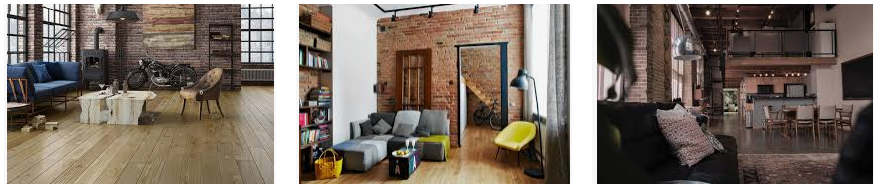 klasyczny      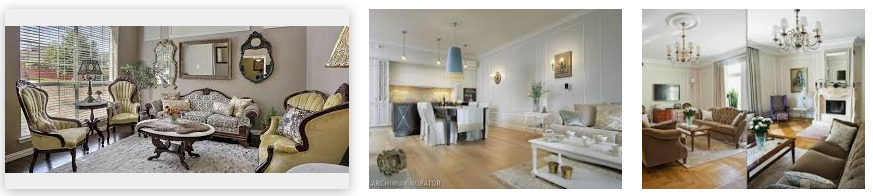 vintage     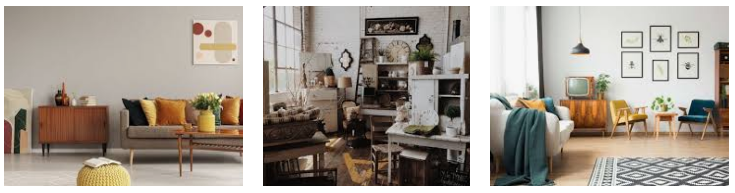 inne…Preferowane materiały: drewno naturalnekamieńtkaniny wzorzystetkaniny gładkielakierowane powierzchnieszkłoinne..Preferencje kolorystyczne – kolory ulubione (3)  i takie których, nie preferuję w domu (3) ulubione kolory…………………………………………………….nielubiane kolory…………………………………………………..Charakterystyka stanu istniejącego pomieszczenia :Czy przestrzeń jest obecnie zaaranżowana?przestrzeń zaaranżowanamieszkanie w stanie surowyminne…Czy bierzecie Państwo pod uwagę zmianę położenia ścian działowych w celu uzyskania możliwie najbardziej efektywnej przestrzeni?taknieinne…Czy bierzecie Państwo pod uwagę zmianę przebiegu istniejących instalacji/ przyłączy elektrycznych, hydraulicznych? (jeżeli dotyczy wybranych instalacji, proszę podać jakich)tak - jakich………………..nieinneDodatkowe informacje/sugestie,  które mogą być przydatne przy projektowaniu Państwa wnętrza: ……………………………………………………………………………………………………………………………………………………………………………………………………………………………………………………………………………………………………………………………………………………………………………………………………………………………………………………………………………………………………………………………………………………………………………………………………………………………………Proszę podać (orientacyjne) budżet przeznaczony na wykonanie prac: do 50 tys50-100 tys100-150 tys150-200 tysinne…Kiedy rozpocznie się współpraca projektowa?zarazw ciągu miesiąca2-3 miesiącepół rokuinne…